Поречная И.В.267-059-178Приложение 21 группа   1)Заполните таблицу2)Построить в одной системе координат графики функцийу=cos x                у=2cos x 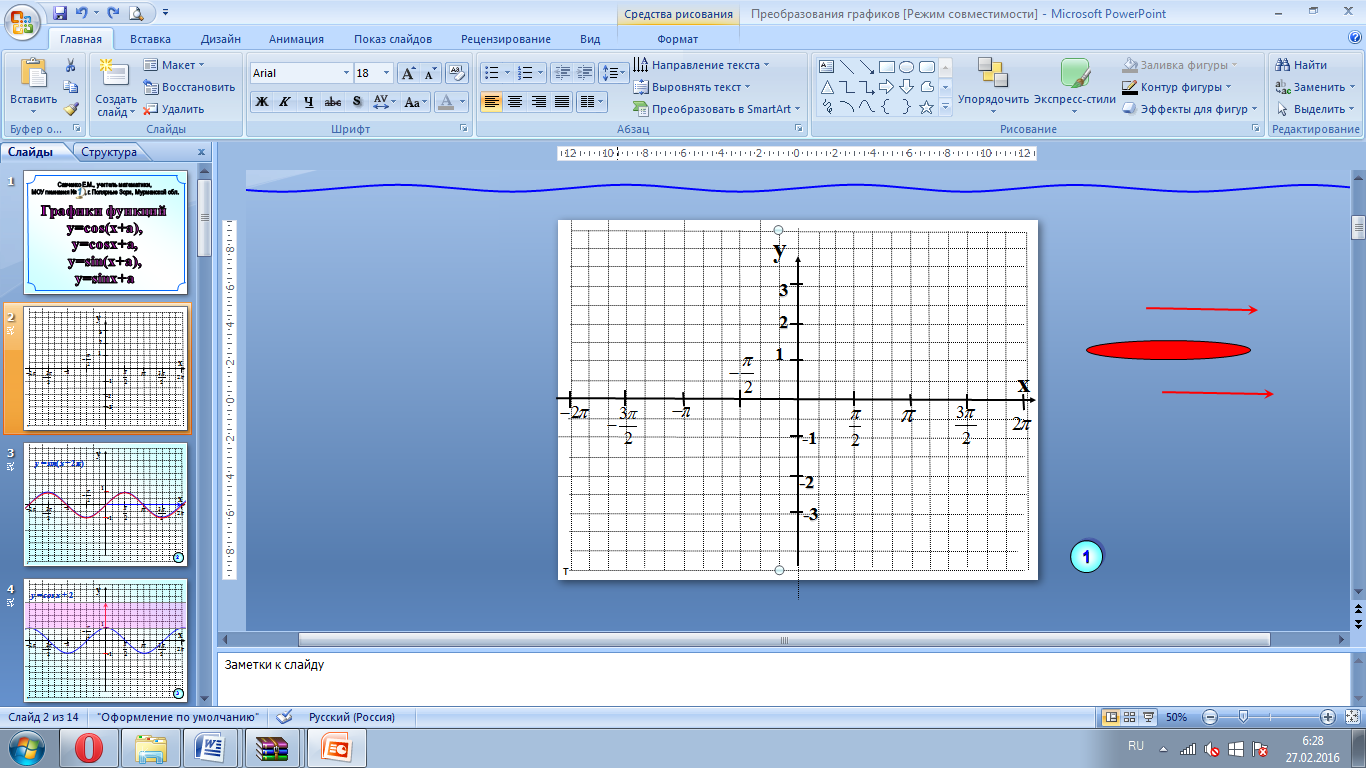  4)  m=.....       m>1,         m<0,           0<m<1.     (подчеркнуть) 5) График  функции y= 2cos x получается из графика функции y= cos x  растяжением от оси х, сжатием к оси х (подчеркнуть) с коэффициентом ... Вывод:Чтобы построить графики данных функций нужно:       1) построить график функции ____________;      2) оставить без изменения точки _____________________________;3) ординаты остальных точек ______________________________Поречная И.В.267-059-178Приложение 22 группа   1)Заполните таблицу2)Построить в одной системе координат графики функцийу=cos x                у=0,25cos x  4)  m=.....       m>1,         m<0,           0<m<1.     (подчеркнуть) 5) График  функции y= 0,25cos x получается из графика функции y= cos x  растяжением от оси х, сжатием к оси х (подчеркнуть) с коэффициентом ... Вывод:Чтобы построить графики данных функций нужно:       1) построить график функции ____________;      2) оставить без изменения точки _____________________________;3) ординаты остальных точек ______________________________Поречная И.В.267-059-178Приложение 23 группа   1)Заполните таблицу2)Построить в одной системе координат графики функций у=sin x                     у=1,5sin x                4) m=.....      m>1,         m<0,           0<m<1.     (подчеркнуть) 5) График  функции у=1,5sin x получается из графика функции у=sin x  растяжением от оси х, сжатием к оси х (подчеркнуть) с коэффициентом ... Вывод:Чтобы построить графики данных функций нужно:       1) построить график функции ____________;      2) оставить без изменения точки _____________________________;3) ординаты остальных точек ______________________________Поречная И.В.267-059-178Приложение 2 4 группа   1)Заполните таблицу2)Построить в одной системе координат графики функцийу=sin x                                  у=0,5sin x 4)  m=.....     m>1,         m<0,           0<m<1.     (подчеркнуть) 5) График  функции у=0,5sin x получается из графика функции у=sin x растяжением от  оси х, сжатием к оси х (подчеркнуть) с коэффициентом ... Вывод:Чтобы построить графики данных функций нужно:       1) построить график функции ____________;      2) оставить без изменения точки _____________________________;3) ординаты остальных точек ______________________________х0у=cos xу=2cos xх0у=cos xу=0,25cos xх0у=sin xу=1,5sin xх0у=sin xу=0,5sin x